КАРТОЧКА № 623УЧЕТА БЕЗНАДЗОРНОГО ИЛИ БРОДЯЧЕГО ДОМАШНЕГО ЖИВОТНОГОМестонахождение:	г. Нефтеюганск,					 «12» октября 2017 г.Юго-Западная зона, 5 проезд, строение 1/9							1. В соответствии с заявкой № 458 от «12» октября 2017 г.Организация 		ИП Давлетов К.А.								в лице бригадира 	Рагимова З.Р.				 (бригада № 1)на машине: марка ГАЗ 2705					 гос. номер А769 ВР 777	произвели отлов и транспортировку безнадзорного или бродячего домашнего животного:Категория животного: собака, щенок, кошка, котенок (нужное подчеркнуть).Пол: кобель, сука, кот, кошка (нужное подчеркнуть).Дата поступления в пункт временного содержания безнадзорного или бродячего домашнего животного: "12" октября 2017 г.Порода 	беспородная								___________Окрас		черный						_______________________Шерсть	короткая	_____	_______________________________________________Уши		некупированные									Хвост		некупированный									Размер	маленький										Возраст (примерный)		3 месяца	 ___________________________________Особые приметы 	-										Предметы (отличительные знаки), свидетельствующие о наличии владельца (собственника), при их наличии, (нужное подчеркнуть): ошейник, намордник, поводок, шлейка, учетный знак (татуировка, чип, жетон), стрижка, одежда, отсутствуют.Адрес и описание места отлова:			11 А мкр, автозаправка	 		2. Произведен осмотр ветеринарным врачом Самарбаева Р.Н.______                                   «12» октября 2017 г.                       №126457257           (Ф.И.О.)ХМАО-Югра Филиал БУ «Ветеринарный центр» в городе Нефтеюганске____________	(организация)	Произведена передержка ИП Давлетов К.А.________________________________________(название организации)в течение ______ дней.3. Произведена эвтаназия (умерщвление) безнадзорного или бродячего животного «___» ___________ 20__ г.Причина эвтаназии (умерщвления)________________________________________________4. Осуществлена передача безнадзорного или бродячего домашнего животного на временное содержание__________________________________________________________(Ф.И.О. частного лица, наименование юридического лица) __________________________________________________	 «___» __________ 20__ г.5. «___» _________ 20__ г. Безнадзорное или бродячее домашнее животное передано в собственность физическим (юридическим) лицам: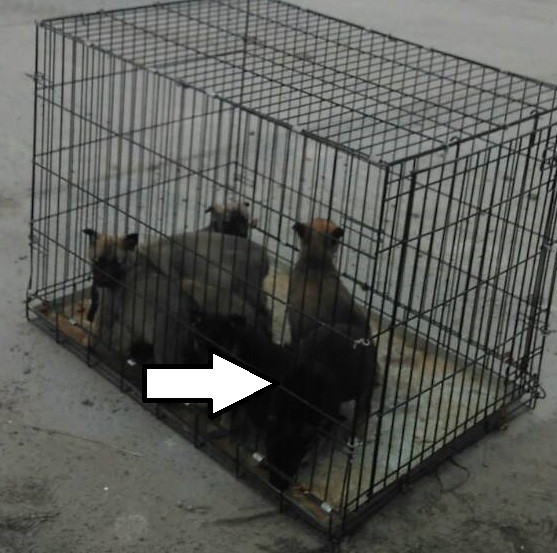 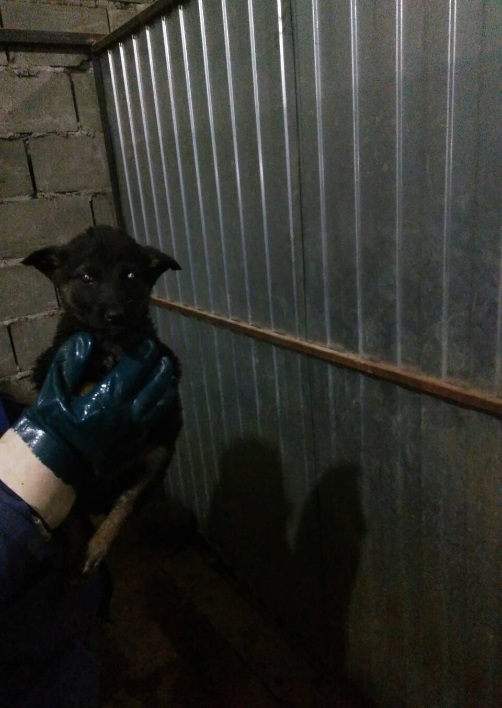 